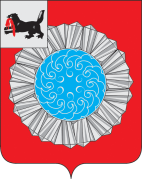  Российская ФедерацияИркутская областьСлюдянский район ДУМА МУНИЦИПАЛЬНОГО ОБРАЗОВАНИЯСЛЮДЯНСКИЙ РАЙОНР Е Ш Е Н И ЕРешение принято районной Думой   27  декабря  2018 годаОб утверждении плана работыДумы муниципального  образованияСлюдянский район на  2019 годРуководствуясь ст. 31,32,48 Устава муниципального образования Слюдянский район (новая редакция), зарегистрированного постановлением Губернатора Иркутской области № 303-п от 30 июня 2005 года, регистрационный  № 14-3, ст. 26 Регламента Думы муниципального образования Слюдянский район, утвержденного решением  районной Думы от 24.12.2015 года  № 71 - VI рдРАЙОННАЯ ДУМА РЕШИЛА:1.  Утвердить план работы Думы муниципального образования Слюдянский район на 2019 год (Приложение).    2.  Разместить план работы районной Думы на официальном сайте администрации муниципального образования Слюдянский район.    3.  Контроль за исполнением настоящего Решения и своевременным доведением плана работы Думы муниципального образования Слюдянский район до ответственных исполнителей оставляю за собой.Председатель  районной  Думы                                                                        А.В. Зарубинаот  27 декабря 2018 г.  №  89 – VI рд                                                                                                                                            Приложение                                                                                             к решению Думы                                                                                                          муниципального образования                                                                                               Слюдянский район                                                                                           от «27» декабря 2018г.   №  89 -VI рдПЛАН РАБОТЫДумы муниципального образования Слюдянский район на 2019 годГрафик очередных заседаний и Советов районной Думы на 2019 годПримечание: 1. Заседания Совета районной Думы проводятся в день очередного заседания Думы в 9.30 ч., где рассматриваются текущие вопросы работы, планирование на следующий месяц и т.д.2. В случае необходимости могут проводится внеочередные заседания районной Думы по инициативе: председателя районной Думы, мэра района, не менее 1/3 депутатов районной Думы,не менее 1% избирателей МО Слюдянский район.Вопросы для рассмотрения районной Думой в  2018 году Примечание:1.  Изменения  в нормативно- правовые акты  МО Слюдянский район  вносятся по мере необходимости  с  учетом изменений федерального законодательства. 2. Информация о признании обращений  депутатским запросом и  о ходе исполнения  депутатских запросов вносятся  по фактической необходимости.3. Внеплановые вопросы для рассмотрения на заседаниях Думы могут вносится не позднее чем за 10 дней до очередного заседания районной Думы с предоставлением проекта решения (согласованного установленным порядком) и необходимыми материалами и документами.4. Внеплановые вопросы ненормативного характера могут вносится непосредственно в ходе очередного заседания районной Думы при предоставлении проекта решения в случаях одобрения большинством депутатов, присутствующих на заседании Думы.Работа постоянных комиссийПримечание: Заседания комиссий проходят за 2-7 дней до заседания очередной Думы, либо по отдельному согласованию.План работы постоянных комиссийКомиссия по бюджету и экономической политикеКомиссия по муниципальному имуществу и землепользованиюКомиссия по социальной политикеКомиссия по местному самоуправлению и взаимодействию с общественными и некоммерческими организациямиКомиссия по контролю, общественной безопасности и соблюдению депутатской этикиПубличные слушания             V. Взаимодействие с исполнительными органами властиVI. Организационно-методическая работаОрганизация приема гражданПримечание:Для избирателей ст. Ангасолка, ст. Андрияновская, р.п. Байкал, с. Маритуй, п. Шаражалгай, п. Пыловка, п. Баклань, п. Половинная, п. Пономаревка, п. Уланово, п. Шумиха прием граждан с депутатом Давыдовой Ниной Борисовной осуществляется по рабочему телефону 8(395)44-75-4-25 и мобильному телефону 89086428671. При выезде депутата или депутатской группы в данные населенные пункты жители будут оповещены заблаговременно.Для избирателей д. Быстрая и с. Тибельти прием граждан с депутатом Акатовой Викторией Алексеевной осуществляется по рабочему телефону 8(395)44-43-5-27 и мобильному телефону 89526190505. При выезде депутата или депутатской группы в данные населенные пункты жители будут оповещены заблаговременно.Для избирателей п. Мурино, п. Паньковка-1, п. Паньковка-2, п. Новоснежная, п. Осиновка прием граждан с депутатом Пыстиной Анной Андреевной осуществляется по рабочему телефону 8(395)42-3-61-62. При выезде депутата или депутатской группы в данные населенные пункты жители будут оповещены заблаговременно.Работа с избирателямиПредседатель районной Думы                                                                           А.В. Зарубина№ п/пНаименование мероприятияСрок проведенияПримечание1Совет районной ДумыОчередное заседание районной ДумыЯнварь, 31Согласно повестке заседания очередной Думы2Совет районной ДумыОчередное заседание районной ДумыФевраль, 28Согласно повестке заседания очередной Думы3Совет районной ДумыОчередное заседание районной ДумыМарт, 28Согласно повестке заседания очередной Думы4Совет районной ДумыОчередное заседание районной ДумыАпрель, 25Согласно повестке заседания очередной Думы5Совет районной ДумыОчередное заседание районной ДумыМай,30Согласно повестке заседания очередной Думы6Совет районной ДумыОчередное заседание районной ДумыИюнь, 27Согласно повестке заседания очередной Думы7Июльдепутатские каникулы8Совет районной ДумыОчередное заседание районной ДумыАвгуст, 29 Согласно повестке заседания очередной Думы9Совет районной ДумыОчередное заседание районной ДумыСентябрь, 26Согласно повестке заседания очередной Думы10Совет районной ДумыОчередное заседание районной ДумыОктябрь, 31Согласно повестке заседания очередной Думы11Совет районной ДумыОчередное заседание районной ДумыНоябрь, 28Согласно повестке заседания очередной Думы12Совет районной ДумыОчередное заседание районной ДумыДекабрь, 26Согласно повестке заседания очередной Думы№ п/п№ п/пНаименование муниципального правового акта, рассматриваемого вопросаСрок внесенияОтветственныйисполнитель№ постоянной комиссии1О внесении изменений в решение Думы муниципального образования Слюдянский район «О бюджете муниципального образования Слюдянский район на 2019 год и плановый период 2020 и 2021 годов»Январь - ДекабрьКомитет финансов Слюдянского района12Об утверждении Стратегии социально-экономического развития муниципального образования Слюдянский район на период до 2030 годаЯнварьУправление социально-экономического развития администрации района13О внесении изменений в решение Думы муниципального образования Слюдянский район от 30.03. 2017г. № 18 – VI рд «Об утверждении Положения о порядке формирования, ведения и обязательного опубликования перечня муниципального имущества, свободного от прав третьих лиц (за исключением имущественных прав субъектов малого и среднего предпринимательства), для предоставления во владение и (или)пользование на долгосрочной основе субъектам малого и среднего предпринимательства»ЯнварьКУМИ администрации муниципального района24О передаче полномочий по осуществлению внешнего муниципального финансового контроля.ЯнварьКонтрольно-счетная палата Думы муниципального образования Слюдянский район55О внесении изменений в решение районной Думы «Об утверждении штатной численности работников контрольно-счетной палаты муниципального образования Слюдянский район»ЯнварьКонтрольно-счетная палата Думы муниципального образования Слюдянский район16О проделанной работе по охране общественного порядка, обеспечения  общественной безопасности, борьбы с преступностью на территории МО Слюдянский район за 2018 годЯнварьОМВД России по Слюдянскому  району57Информация о деятельности Социальной защиты населения Слюдянского район по итогам работы за 2018 годЯнварьОГКУ «Управление социальной защиты населения по Слюдянскому району»38Информация о деятельности отдела опеки и попечительства граждан по Слюдянскому району за 2018 годЯнварьПредседатель межрайонного управления № 139О проведении публичных слушаний по проекту решения Думы муниципального образования Слюдянский район «О внесении изменений и дополнений в Устав муниципального образования Слюдянский районФевральОтдел нормативно -  правового обеспечения администрации муниципального образования Слюдянский район510Утверждение проекта «Внесение изменений в генеральный план Быстринского муниципального образования»Февраль – мартГлавный архитектор района Шехин А.В.211Утверждение проекта «Внесение изменений в генеральный план Утуликского муниципального образования»Февраль – мартГлавный архитектор района Шехин А.В.212Отчет о работе Контрольно- счетной палаты за 2018 годФевральКонтрольно - счетная палата113Информация о  деятельности районной Думы за 2018 годФевральПредседатель районной Думы514Информация о деятельности ОГБУЗ «Слюдянская ЦРБ» в 2018 годуМартОГБУЗ «Слюдянская ЦРБ»315О внесении изменений и дополнений в Устав муниципального образования Слюдянский районАпрельОтдел нормативно -  правового обеспечения администрации муниципального образования Слюдянский район516О результатах деятельности мэрамуниципального образования Слюдянскийрайон, деятельности администрациимуниципального района, в том числе орешении вопросов, поставленных Думоймуниципального образования  Слюдянскийрайон, за 2018 годАпрельУправление социально-экономического развития администрации района417Об утверждении годового отчета «Об исполнении бюджета муниципального образования Слюдянский район за 2018 годАпрель – майКомитет финансов Слюдянского района118Информация о реализации муниципальной программы «Обеспечение комплексных мер безопасности, противодействия чрезвычайным ситуациям природного и техногенного характера, построение и развитие аппаратно-программного комплекса «Безопасный город» в муниципальном образовании Слюдянский район на 2019-2024 годы»АпрельУправление по делам по делам гражданской обороны, чрезвычайных ситуаций и мобилизационной работе администрации муниципального района219Отчет   об   управлении   и распоряжении муниципальной собственностью муниципальногообразования Слюдянский район за 2018 год.АпрельКУМИ администрации муниципального района220О проведении публичных слушаний по проекту решения Думы муниципального образования Слюдянский район «О внесении изменений и дополнений в Устав муниципального образования Слюдянский районМайОтдел нормативно -  правового обеспечения администрации муниципального образования Слюдянский район521О назначении выборов депутатов Думы муниципального образования Слюдянский район седьмого созываИюньСлюдянская территориальная избирательная комиссия522Информация о противопожарном состоянии объектов и населённых пунктах на территории Слюдянского района за 2018 год.ИюньНачальник пожарно-спасательного гарнизона523О внесении изменений и дополнений в Устав муниципального образования Слюдянский районИюльОтдел нормативно -  правового обеспечения администрации муниципального образования Слюдянский район524Информация о реализации  муниципальной программы «Содействие развитию учреждений образования и культуры в  муниципальном образовании Слюдянский район на 2019-2024 годы»ИюльМКУ «Комитетпо социальной политике и культуре муниципального образования Слюдянский район»325Информация о реализации  муниципальной программы «Молодежная политика в муниципальном образовании Слюдянский район на 2019-2024 годы»АвгустОтдел культуры, спорта и молодежной политики МКУ «Комитет по социальной политике и культуре муниципального образования Слюдянский район»326О внесении изменений в решение Думы муниципального образования Слюдянский район от 27.09.2012 года №43-Vрд «Об утверждении Положения о бюджетном процессе в муниципальном образовании Слюдянский районСентябрьКомитет финансов Слюдянского района127Об организации и проведении летней занятости и оздоровления несовершеннолетних в муниципальном образовании Слюдянский район в летний период 2018 годаСентябрьМКУ «Комитет по социальной политике и культуре муниципального образования Слюдянский район»328О проделанной работе по охране общественного порядка, обеспечения  общественной безопасности, борьбы с преступностью на территории МО Слюдянский район за 1-е полугодие 2019 годаСентябрьОМВД России по Слюдянскому  району530О проведении публичных слушаний по проекту решения Думы муниципального образования Слюдянский район «О внесении изменений и дополнений в Устав муниципального образования Слюдянский районОктябрьОтдел нормативно -  правового обеспечения администрации муниципального образования Слюдянский район531О ходе выполнения муниципальной  программы «Повышение транспортной доступности, обеспечение условий для реализации потребностей граждан муниципального образования Слюдянский район в перевозках» на 2014-2020 годы и на 2019-2024 годыОктябрьУправление социально-экономического развития администрации района232Информация о реализации муниципальной программы «Развитие образования в муниципальном образовании Слюдянский район на 2019-2024 годы»ОктябрьМКУ «Комитет по социальной политике и культуре муниципального образования Слюдянский район»333Информация о реализации  муниципальной программы «Развитие системы отдыха и оздоровления детей  в  муниципальном образовании Слюдянский район на 2019-2024 годы»ОктябрьМКУ «Комитет по социальной политике и культуре муниципального образования Слюдянский район»334Отчет о ходе реализации муниципальной программы «Социальная поддержка населения муниципального образования Слюдянский район» на 2014-2020 годыОктябрьОтдел субсидий и социальной поддержки населения335Отчет о ходе реализации муниципальной программы «Создание условий для оказания медицинской помощи населению на территории муниципального образования Слюдянский район» на 2014-2020 годыОктябрьОтдел субсидий и социальной поддержки населения336О бюджете муниципального образования Слюдянский район на 2020 год и на плановый период 2021 и 2022 годовНоябрьКомитет финансов Слюдянского района137О ходе выполнениямуниципальной  программы«Поддержка приоритетных отраслейэкономики муниципального образованияСлюдянский район» на 2019-2024 годыНоябрьУправление социально-экономического развития администрации района138О ходе выполнениямуниципальной  программы«Создание условий для развития сельскохозяйственного производства в поселениях  Слюдянского района» на 2015-2020 годы и на 2019-2024 годыНоябрьУправление социально-экономического развития администрации района139О занятости несовершеннолетних во внеурочное время в учреждениях образования, культуры, спорта и досуга в муниципальном образовании Слюдянский районНоябрьМКУ «Комитет по социальной политике и культуре муниципального образования Слюдянский район»340О выполнении мероприятий по подготовке объектов социальной сферы и жилищно-коммунального хозяйства к прохождению отопительного сезона 2019-2020 г.НоябрьВице-мэр, первый заместитель мэра района Азорин Ю.Н.241Информация о реализации муниципальной программы «Поддержка и развитие учреждений образования и культуры муниципального образования Слюдянский район на 2014 – 2019 гг.»НоябрьУправление стратегического и инфраструктурного развития  администрации района342Информация о реализации  муниципальной программы «Развитие физической культуры и спорта в муниципальном образовании Слюдянский район на 2019-2024 годы»НоябрьОтдел культуры, спорта и молодежной политики МКУ «Комитет по социальной политике и культуре муниципального образования Слюдянский район»343Информация о реализации  муниципальной программы   «Профилактика безнадзорности и правонарушений  несовершеннолетних   в муниципальном образовании Слюдянский район на 2014-2020 годы» в 2019 годуНоябрьОтдел по обеспечению деятельности комиссии по делам несовершеннолетних и защите их прав в МО Слюдянский район345Разное. Отчет о ходе деятельности социально ориентированных общественных организаций:социально ориентированная некоммерческая Слюдянская районная организация Иркутской областной организации общероссийской общественной организации «Всероссийское общество инвалидов»2) социально  ориентированная некоммерческая Слюдянская районная общественная организация ветеранов войны, труда, вооруженных сил и правоохранительных органовНоябрьПавликова Н. Е.Кривенко О. И.346О внесении изменений и дополнений в Устав муниципального образования Слюдянский районДекабрьОтдел нормативно -  правового обеспечения администрации муниципального образования Слюдянский район547Информация о реализациимуниципальной программы «Развитие культуры в муниципальном образовании Слюдянский район на 2019-2024 годы»ДекабрьОтдел культуры, спорта и молодежной политики МКУ «Комитет по социальной политике и культуре муниципального образования Слюдянский район»348О внесении изменений в  решение районной Думы № 24 V-рд от 29.05.2014  г.  «Об утверждении перечня мест, запрещенных для посещения детьми, а также перечня мест, запрещенных для посещения детьми в ночное время без сопровождения родителей (лиц, их заменяющих) или лиц, осуществляющих мероприятия с участием детей»2 раза в год (по мере необходимости)Отдел по обеспечению деятельности комиссии по делам несовершеннолетних и защите их прав в МО Слюдянский район349Утверждение плана работы районной Думы на 2020 годДекабрьПредседатель районной Думы550Разное. Отчет об исполнении бюджета муниципального образования   Слюдянский район:за 1 квартал 2019 годаза 1 полугодие 2019 годаза 9 месяцев 2019 годаМайАвгуст-сентябрьОктябрь-ноябрьКомитет финансов Слюдянского района1№ комиссииНаименование комиссииСостав комиссииПредседатель комиссии1Комиссия по бюджету и экономической политикеЧубаров А.Г.Демин В.В.Фадеева М.А.Зарубина А.ВЧубаров А.Г.2Комиссия по муниципальному имуществу и землепользованиюМорозова И.Г.Майстренко С.А.Давыдова Н.Б.Морозова И.Г.3Комиссия по социальной политикеАкатова В.А.Заварзина Е.П.Пыстина А.А.Зинуров Г.Т.Акатова В.А.4Комиссия по местному самоуправлению и взаимодействию с общественными и некоммерческими организациямиФадеева М.А.Чубаров А.Г.Варанкина О.А.Фадеева М.А.5Комиссия по контролю, общественной безопасности и соблюдению депутатской этикиСидоров И.Л.Акатова В.А.Сугробов В.В.Пинтаев В.И.Сидоров И.Л.№ п/пОбсуждаемый вопросДата проведенияМероприятияОтветственный исполнитель1О внесении изменений в решение Думы муниципального образования Слюдянский район «О бюджете муниципального образования Слюдянский район на 2019 год и плановый период 2020 и 2021 годов»Январь - ДекабрьРассмотрение проекта решения ДумыКомитет финансов, председатель комиссии2Об утверждении Стратегии социально-экономического развития муниципального образования Слюдянский район на период до 2030 годаЯнварьРассмотрение проекта решения ДумыУправление социально-экономического развития администрации района, председатель комиссии3О внесении изменений в решение районной Думы «Об утверждении штатной численности работников контрольно-счетной палаты муниципального образования Слюдянский район»ЯнварьРассмотрение проекта решения ДумыКонтрольно-счетная палата, председатель комиссии4Отчет о работе Контрольно- счетной палаты за 2018 годФевральРассмотрение проекта решения ДумыКонтрольно-счетная палата, председатель комиссии5Об утверждении годового отчета «Об исполнении бюджета муниципального образования Слюдянский район за 2018 годАпрель – майРассмотрение проекта решения ДумыКомитет финансов, председатель комиссии6О внесении изменений в решение Думы муниципального образования Слюдянский район от 27.09.2012 года №43-Vрд «Об утверждении Положения о бюджетном процессе в муниципальном образовании Слюдянский районСентябрьРассмотрение проекта решения ДумыКомитет финансов, председатель комиссии7О бюджете муниципального образования Слюдянский район на 2020 год и на плановый период 2021 и 2022 годовНоябрьРассмотрение проекта решения ДумыКомитет финансов, председатель комиссии8О ходе выполнениямуниципальной  программы«Поддержка приоритетных отраслейэкономики муниципального образованияСлюдянский район» на 2019-2024 годыНоябрьРассмотрение проекта решения ДумыУправление социально-экономического развития администрации района, председатель комиссии9О ходе выполнениямуниципальной  программы«Создание условий для развития сельскохозяйственного производства в поселениях  Слюдянского района» на 2015-2020 годы и на 2019-2024 годыНоябрьРассмотрение проекта решения ДумыУправление социально-экономического развития администрации района, председатель комиссии10«О бюджете муниципального образования Слюдянский район на 2018 год и плановый период 2019 и 2020 годов»СентябрьРассмотрение проекта решения ДумыКомитет финансов, председатель комиссии11Разное. Отчет об исполнении бюджета муниципального образования   Слюдянский район:за 1 квартал 2019 годаза 1 полугодие 2019 годаза 9 месяцев 2019 годаМайАвгуст-сентябрьОктябрь-ноябрьРассмотрение проекта решения ДумыКомитет финансов, председатель комиссии12Отчет работы депутатской комиссии в 2019 годуДекабрьИнформация для избирателей в СМИПредседатель комиссии№ п/пОбсуждаемый вопросДата проведенияМероприятияОтветственный исполнитель1О внесении изменений в решение Думы муниципального образования Слюдянский район от 30.03. 2017г. № 18 – VI рд «Об утверждении Положения о порядке формирования, ведения и обязательного опубликования перечня муниципального имущества, свободного от прав третьих лиц (за исключением имущественных прав субъектов малого и среднего предпринимательства), для предоставления во владение и (или)пользование на долгосрочной основе субъектам малого и среднего предпринимательства»ЯнварьРассмотрение проекта решения ДумыКУМИ района, председатель комиссии2Утверждение проекта «Внесение изменений в генеральный план Быстринского муниципального образования»Февраль – мартРассмотрение проекта решения ДумыГлавный архитектор района Шехин А.В., председатель комиссии3Утверждение проекта «Внесение изменений в генеральный план Утуликского муниципального образования»Февраль – мартРассмотрение проекта решения ДумыГлавный архитектор района Шехин А.В., председатель комиссии4Информация о реализации муниципальной программы «Обеспечение комплексных мер безопасности, противодействия чрезвычайным ситуациям природного и техногенного характера, построение и развитие аппаратно-программного комплекса «Безопасный город» в муниципальном образовании Слюдянский район на 2019-2024 годы»АпрельРассмотрение проекта решения ДумыУправление по делам по делам гражданской обороны, чрезвычайных ситуаций и мобилизационной работе администрации муниципального района, председатель комиссии5Отчет   об   управлении   и распоряжении муниципальной собственностью муниципальногообразования Слюдянский район за 2018 год.АпрельРассмотрение проекта решения ДумыКУМИ администрации муниципального района, председатель комиссии6О ходе выполнения муниципальной  программы «Повышение транспортной доступности, обеспечение условий для реализации потребностей граждан муниципального образования Слюдянский район в перевозках» на 2014-2020 годы и на 2019-2024 годыОктябрьРассмотрение проекта решения ДумыУправление социально-экономического развития администрации района, председатель комиссии7О выполнении мероприятий по подготовке объектов социальной сферы и жилищно-коммунального хозяйства к прохождению отопительного сезона 2019-2020 г.НоябрьРассмотрение проекта решения ДумыВице-мэр, первый заместитель мэра района Азорин Ю.Н., председатель комиссии8Отчет работы депутатской комиссии в 2019 годуДекабрьИнформация для избирателей в СМИПредседатель комиссии№ п/пОбсуждаемый вопросДата проведенияМероприятияОтветственный исполнитель1Информация о деятельности Социальной защиты населения Слюдянского район по итогам работы за 2018 годЯнварьРассмотрение проекта решения ДумыОГКУ «Управление социальной защиты», председатель комиссии2Информация о деятельности отдела опеки и попечительства граждан по Слюдянскому району за 2018 годЯнварьРассмотрение проекта решения Думымежрайонное управление № 1, председатель комиссии3Информация о деятельности ОГБУЗ «Слюдянская ЦРБ» в 2018 годуМартРассмотрение проекта решения Думы ОГБУЗ Слюдянского района, председатель комиссии4Информация о реализации  муниципальной программы «Содействие развитию учреждений образования и культуры в  муниципальном образовании Слюдянский район на 2019-2024 годы»ИюльРассмотрение проекта решения ДумыМКУ «Комитет по социальной политике и культуре муниципального образования Слюдянский район», председатель комиссии5Информация о реализации  муниципальной программы «Молодежная политика в муниципальном образовании Слюдянский район на 2019-2024 годы»АвгустРассмотрение проекта решения ДумыОтдел культуры, спорта и молодежной политики МКУ «Комитет по социальной политике и культуре муниципального образования Слюдянский район», председатель комиссии6Об организации и проведении летней занятости и оздоровления несовершеннолетних в муниципальном образовании Слюдянский район в летний период 2018 годаСентябрьРассмотрение проекта решения ДумыМКУ «Комитет по социальной политике и культуре муниципального образования Слюдянский район», председатель комиссии7Информация о реализации муниципальной программы «Развитие образования в муниципальном образовании Слюдянский район на 2019-2024 годы»ОктябрьРассмотрение проекта решения ДумыМКУ «Комитет по социальной политике и культуре муниципального образования Слюдянский район», председатель комиссии8Информация о реализации  муниципальной программы «Развитие системы отдыха и оздоровления детей  в  муниципальном образовании Слюдянский район на 2019-2024 годы»ОктябрьРассмотрение проекта решения ДумыМКУ «Комитет по социальной политике и культуре муниципального образования Слюдянский район», председатель комиссии9Отчет о ходе реализации муниципальной программы «Социальная поддержка населения муниципального образования Слюдянский район» на 2014-2020 годыОктябрь Рассмотрение проекта решения ДумыОтдел субсидий и социальной поддержки населения, председатель комиссии10Отчет о ходе реализации муниципальной программы «Создание условий для оказания медицинской помощи населению на территории муниципального образования Слюдянский район» на 2014-2020 годыОктябрьРассмотрение проекта решения ДумыОтдел субсидий и социальной поддержки населения, председатель комиссии11О занятости несовершеннолетних во внеурочное время в учреждениях образования, культуры, спорта и досуга в муниципальном образовании Слюдянский районНоябрьРассмотрение проекта решения ДумыМКУ «Комитет по социальной политике и культуре муниципального образования Слюдянский район», председатель комиссии12Информация о реализации муниципальной программы «Поддержка и развитие учреждений образования и культуры муниципального образования Слюдянский район на 2014 – 2019 гг.»НоябрьРассмотрение проекта решения ДумыУправление стратегического и инфраструктурного развития  администрации района, председатель комиссии13Информация о реализации  муниципальной программы «Развитие физической культуры и спорта в муниципальном образовании Слюдянский район на 2019-2024 годы»НоябрьРассмотрение проекта решения ДумыОтдел культуры, спорта и молодежной политики МКУ «Комитет по социальной политике и культуре муниципального образования Слюдянский район», председатель комиссии14Информация о реализации  муниципальной программы   «Профилактика безнадзорности и правонарушений  несовершеннолетних   в муниципальном образовании Слюдянский район на 2014-2020 годы» в 2019 годуНоябрьРассмотрение проекта решения ДумыОтдел по обеспечению деятельности комиссии по делам несовершеннолетних и защите их прав в МО Слюдянский район, председатель комиссии15Разное. Отчет о ходе деятельности социально ориентированных общественных организаций:социально ориентированная некоммерческая Слюдянская районная организация Иркутской областной организации общероссийской общественной организации «Всероссийское общество инвалидов»2) социально  ориентированная некоммерческая Слюдянская районная общественная организация ветеранов войны, труда, вооруженных сил и правоохранительных органовНоябрьПавликова Н. Е.Кривенко О. И.16Информация о реализациимуниципальной программы «Развитие культуры в муниципальном образовании Слюдянский район на 2019-2024 годы»ДекабрьРассмотрение проекта решения ДумыОтдел культуры, спорта и молодежной политики МКУ «Комитет по социальной политике и культуре муниципального образования Слюдянский район», председатель комиссии17О внесении изменений в  решение районной Думы № 24 V-рд от 29.05.2014  г.  «Об утверждении перечня мест, запрещенных для посещения детьми, а также перечня мест, запрещенных для посещения детьми в ночное время без сопровождения родителей (лиц, их заменяющих) или лиц, осуществляющих мероприятия с участием детей»2 раза в год (по мере необходимости)Рассмотрение проекта решения ДумыОтдел по обеспечению деятельности комиссии по делам несовершеннолетних и защите их прав в МО Слюдянский район, председатель комиссииОтчет работы депутатской комиссии в 2019 годуДекабрьИнформация для избирателей в СМИПредседатель комиссии№ п/пОбсуждаемый вопросДата проведенияОтветственный исполнитель1О результатах деятельности мэрамуниципального образования Слюдянскийрайон, деятельности администрациимуниципального района, в том числе орешении вопросов, поставленных Думоймуниципального образования  Слюдянскийрайон, за 2018 годАпрельРассмотрение проекта решения ДумыУправление социально-экономического развития администрации районаОтчет работы депутатской комиссии в 2019 годуДекабрьИнформация для избирателей в СМИПредседатель комиссии№ п/пОбсуждаемый вопросДата проведенияОтветственный исполнитель1О передаче полномочий по осуществлению внешнего муниципального финансового контроля.ЯнварьРассмотрение проекта решения ДумыКонтрольно-счетная палата Думы муниципального образования Слюдянский район, председатель комиссии2О проделанной работе по охране общественного порядка, обеспечения  общественной безопасности, борьбы с преступностью на территории МО Слюдянский район за 2018 годЯнварьРассмотрение проекта решения ДумыОМВД России по Слюдянскому  району3О проведении публичных слушаний по проекту решения Думы муниципального образования Слюдянский район «О внесении изменений и дополнений в Устав муниципального образования Слюдянский районФевральРассмотрение проекта решения ДумыОтдел нормативно -  правового обеспечения администрации муниципального образования Слюдянский район, председатель комиссии4Информация о  деятельности районной Думы за 2018 годФевральРассмотрение проекта решения ДумыПредседатель районной Думы5О внесении изменений и дополнений в Устав муниципального образования Слюдянский районАпрельРассмотрение проекта решения ДумыОтдел нормативно -  правового обеспечения администрации муниципального образования Слюдянский район, председатель комиссии6О назначении выборов депутатов Думы муниципального образования Слюдянский район седьмого созываИюньРассмотрение проекта решения ДумыСлюдянская территориальная избирательная комиссия, председатель комиссии7Информация о противопожарном состоянии объектов и населённых пунктах на территории Слюдянского района за 2018 год.ИюньРассмотрение проекта решения ДумыНачальник пожарно-спасательного гарнизона8О внесении изменений и дополнений в Устав муниципального образования Слюдянский районИюльРассмотрение проекта решения ДумыОтдел нормативно -  правового обеспечения администрации муниципального образования Слюдянский район, председатель комиссии9О проделанной работе по охране общественного порядка, обеспечения  общественной безопасности, борьбы с преступностью на территории МО Слюдянский район за 1-е полугодие 2019 годаСентябрьРассмотрение проекта решения ДумыОМВД России по Слюдянскому  району10О проведении публичных слушаний по проекту решения Думы муниципального образования Слюдянский район «О внесении изменений и дополнений в Устав муниципального образования Слюдянский районОктябрьРассмотрение проекта решения ДумыОтдел нормативно -  правового обеспечения администрации муниципального образования Слюдянский район, председатель комиссии11О внесении изменений и дополнений в Устав муниципального образования Слюдянский районДекабрьРассмотрение проекта решения ДумыОтдел нормативно -  правового обеспечения администрации муниципального образования Слюдянский район, председатель комиссии12Утверждение плана работы районной Думы на 2020 годДекабрьРассмотрение проекта решения ДумыПредседатель районной Думы,председатель комиссии13Отчет работы депутатской комиссии в 2019 годуДекабрьИнформация для избирателей в СМИПредседатель комиссии№ п/пОбсуждаемый вопрос слушанийДата проведенияОтветственный исполнитель1О внесении изменений и дополнений в Устав муниципального образования Слюдянский районфевраль, 3 декадаРуководитель аппарата администрации2О внесении изменений и дополнений в Устав муниципального образования Слюдянский районмай, 3 декадаРуководитель аппарата администрации3О внесении изменений и дополнений в Устав муниципального образования Слюдянский районоктябрь, 3 декадаРуководитель аппарата администрации№ п/пНаименование постоянных комиссии и координационных советов МО Слюдянский районРассматриваемые вопросыДата проведения1Планерное совещание при мэре МО Слюдянский районпо отдельному плану1-ый понедельник каждого месяца2Экономический Совет при мэре МО Слюдянский районпо отдельному плану1 раз в полугодие3Антинаркотическая комиссияпо отдельному плану1 раз в квартал4Антитеррористическая комиссияпо отдельному планупо мере необходимости, но не реже 1 раза в квартал5Комиссия по чрезвычайным ситуациям и пожарной безопасностипо отдельному плану3-я декада каждого месяца, по мере необходимости6Межведомственная комиссия по налоговой и социальной политикепо отдельному планупоследний понедельник каждого месяца7Комиссия по предоставлению субсидий (грантов) субъектам малого и среднего бизнесапо отдельному плану1 раз в год, декабрь8Экспертная комиссия по делам несовершеннолетнихпо отдельному плану1 декада июня,1 декада декабря9Межведомственная комиссия по профилактике правонарушенийпо отдельному планупо мере необходимости, но не реже 1 раза в квартал10Координационный Совет по противодействию коррупциипо отдельному планупо мере необходимости, но не реже 1 раза в квартал11Координационный Совет национальной стратегии действий в интересах детей 2014-2019 годовпо отдельному планупо мере необходимости, но не реже 1 раза в квартал12Попечительский Совет НК «Фонд микрокредитования и поддержки субъектов малого и среднего бизнеса»по отдельному плану1 раз в квартал13Комиссия по закупочной деятельностипо отдельному планупо мере необходимости№ п/п1Участие в семинарах и стажировках, проводимых Законодательным Собранием Иркутской областиДепутаты районной ДумыВ течение года2Оформление стенда о деятельности районной ДумыПредседатель районной ДумыВ течение года3Методическая помощь депутатам по организации депутатской деятельностиПредседатель районной ДумыВ течение года4Проведение советов, собраний, слушаний, круглых столов.Председатель районной ДумыВ течение года№ округаФ.И.О.Должность, место работыМесто приема избирателейДни и часы приема1ДавыдоваНинаБорисовнаВрач стационара Култукской участковой больницыр.п. Култук, ул. Кирова, 35Здание администрации  1-й вторник месяца15.00 – 16.002АкатоваВикторияАлексеевна Заведующая    МБДОУ № 2  п.Култукр.п.Култукул. Кирова, 210Здание МБДОУ № 2кабинет заведующей1-я среда каждого месяца16.00 -17.003ЗинуровГеннадийТимерханович Генеральный директор ООО «ТЭА»г.  Слюдянкаул. Ленина, (2А 2)Офис ООО «ТЭА»кабинет директора2-я суббота каждого месяца14.00 – 15.004 ДеминВикторВасильевич Директор ООО «Статус Сиб»г. Слюдянкаг. Слюдянка, ул .Ленина, 64Офис ООО «Статус Сиб»кабинет директора3-я среда каждого месяца17.00 – 18.005 ФадееваМаринаАнатольевна Директор МБОУ СОШ № 4г. Слюдянкаг. Слюдянка, ул. Ленина, 90Здание МБОУ СОШ № 4кабинет директора2-й понедельник каждого месяца17.00 – 18.006 Чубаров Александр Геннадьевич Пенсионерг.Слюдянка, ул.Ржанова 2каб. № 4Здание администрации Слюдянского района2-й понедельник каждого месяца14.00 -17.007 Сидоров ИгорьЛеонидовичмастер ОАО «Калужский завод Ремпультмаш»г. Слюдянкаг.Слюдянка, ул.Ржанова 2каб. № 3 Здание администрации Слюдянского района2-я  среда каждого месяца   16.00 -17.008Майстренко Сергей АлексеевичНачальник депо Филиал ОАО РЖД «Дирекция тяги»г.Слюдянка, ул.Ржанова 2кабинет № 3,Здание администрации Слюдянского района2-й четверг каждого месяца17.00 -18.009Зарубина Алла ВикторовнаПредседатель Думы Директор   МБОУ ООШ №1  г.Слюдянкаг.Слюдянка, ул. Гранитная  1Здание МБОУ ООШ № 1Кабинет директора2-й понедельник каждого месяца16.00 -17.0010ЗаварзинаЕкатеринаПавловнаПенсионерг. Байкальска, Южный 3 кв. д. 16Здание администрацииЗал для совещанийп. Утулик, офис кафе «Полина» 140 км. ФАД М-55п. Мангутай, здание ФАП2-й четверг каждого месяца 17.00 -18.003-я пятница каждого месяца 14.00 – 15.00последний четверг каждого месяца 13.00 – 14.0011Варанкина Ольга Анатольевна  Директор   МБОУ НОШ № 52п. Утуликг.Байкальск, пер.Школьный 1Здание МБОУ СОШ № 10кабинет № 94-й вторник каждого месяца18.00 -19.0012Морозова Ирина Геннадиевна Директор   МБОУ начальная школа-сад  № 13г. Байкальскг. Байкальск, ул. Гагарина 199АЗдание школы-сад № 13кабинет директора4-я пятница каждого месяца17.00 – 18.0013Сугробов Виктор ВикторовичДиректор МКУ Культурно-досуговый центр «Радуга»г. БайкальскЗдание администрацииг. Байкальска, Южный Южный 3 кв. д. 16зал совещаний1-я пятница каждого месяца16.00 – 17.0014Пыстина Анна АндреевнаЗаместитель председателя Думы Директор ОАО «Управление жилищно-коммунальными системами»г. Байкальск, ул. Гагарина   здание УЖКСкабинет  директорап. Солзан, Дом культурыкабинет директорап. Мурино, Дом культурыкабинет директорап. Новоснежный, здание Администрации2-ой вторник каждого месяца10.00 – 11.002-ой вторник каждого месяца14.00 – 15.003-я среда первого месяца каждого квартала13.00 – 14.003-я среда первого месяца каждого квартала14.30 – 15.3015Пинтаев Валерий ИвановичПенсионерг.Слюдянка, ул.Ржанова 2каб. № 4Здание администрации Слюдянского районаПоследний четверг каждого месяца13.00 -16.00№ п/пМероприятияОтветственный исполнительДата проведения1Прием избирателей в своем  избирательном округеДепутаты районной ДумыПо отдельному графику2Отчеты перед избирателями в различных формах (СМИ, собрания, встречи, др. формы)Депутаты районной ДумыВ течение года3Информационные встречи на избирательных округах. Изучение общественного мнения.Депутаты районной ДумыВ течение года4Встречи с представителями общественных организаций, движений и политических партийПредседатель Думы, депутаты районной ДумыВ течение года5Информирование избирателей о деятельности районной Думы в печатных СМИ, на официальном сайте органов местного самоуправления района и информационно-телекоммуникационной сети ИнтернетПредседатель ДумыВ течение года